NIEDERSÄCHSISCHERFUSSBALLVERBAND E.V.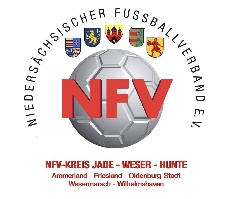 NFV-Kreis Jade-Weser-HunteSpielbericht für die Futsalpunktrunde der Junioren 2019 / 2020___. Spieltag der ______- Junioren - Staffel ____         am ___________________ in ________________________Name des Vereins:____________________________________________________Werbung:_____________________________________ Vereins-Nr._____________            Mit der Unterschrift des Mannschaftsführers bzw. des Jugendbetreuers wird die Richtigkeit der von seinem Verein vorgenommen Eintragungen bestätigt.Mannschaftsführer und/oder Jugendbetreuer:                                                                                      Telefon:Abmeldebestätigung:Hiermit wird bestätigt, dass der o.a. Verein seine Umkleidekabine in einem ordnungsgemäßen Zustand hinterlassen hat. Die Passkontrolle wurde von derSpielleitung vorgenommen und Beanstandungen im Spielbericht vermerkt!__________________________                                    ________________________Unterschrift des Mannschaftsbetreuers                                       Unterschrift Schiedsrichter__________________________Unterschrift der Aufsichtwird von der Spiel-leitung ausgefülltNr.Name, VornameMFGeburtstagPass-Nr.Verw.Gelb/RotZeit Feld-verw.Passkontrolleder Spielleitung